24 октября в школе состоялся Осенний балл «Мотивы Осени»Конкурс костюмов учащиеся 1-4 классов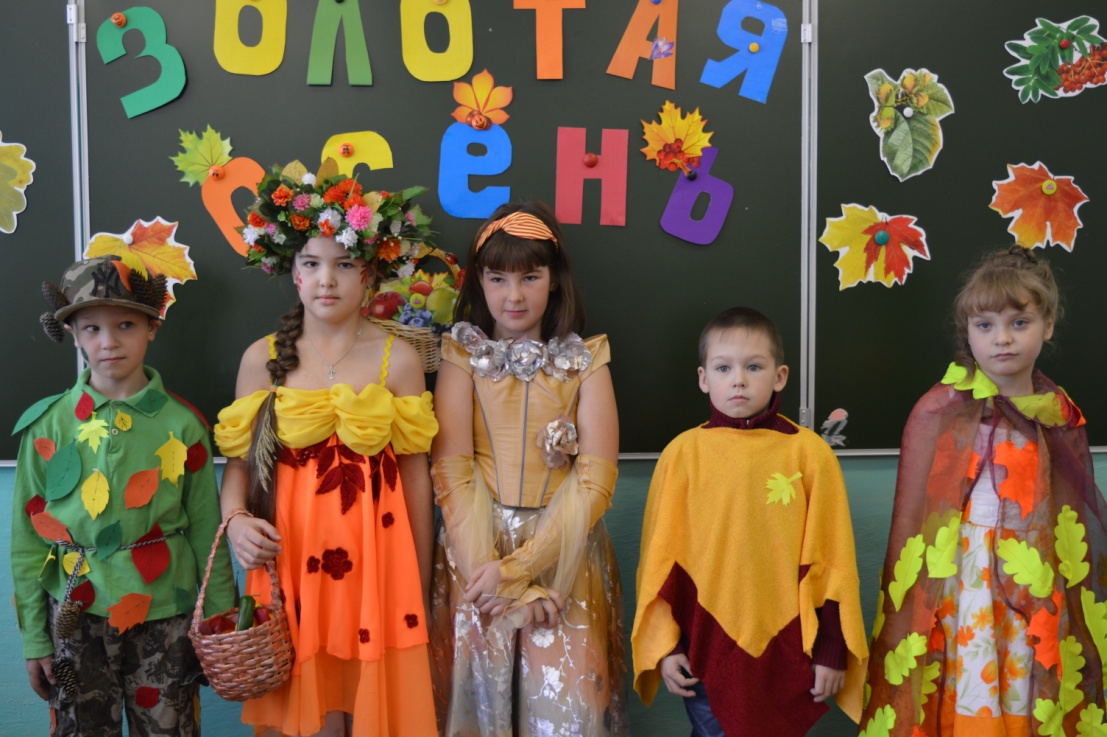 Конкурс поделок «Дары Осени»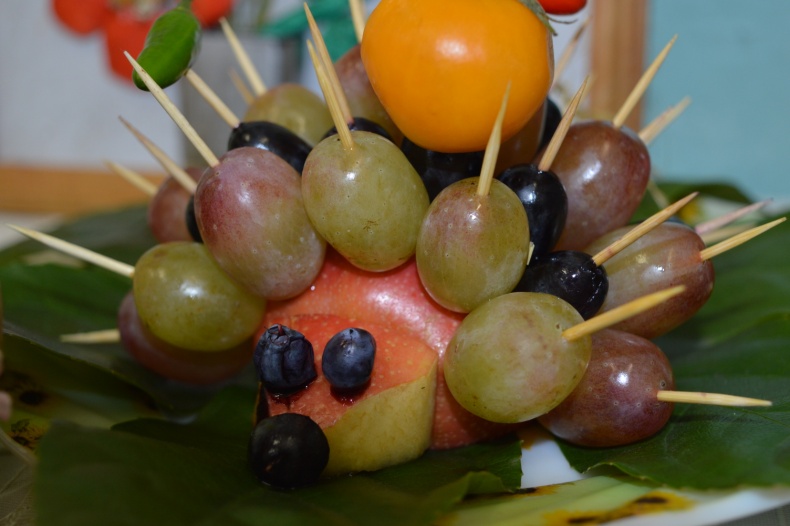 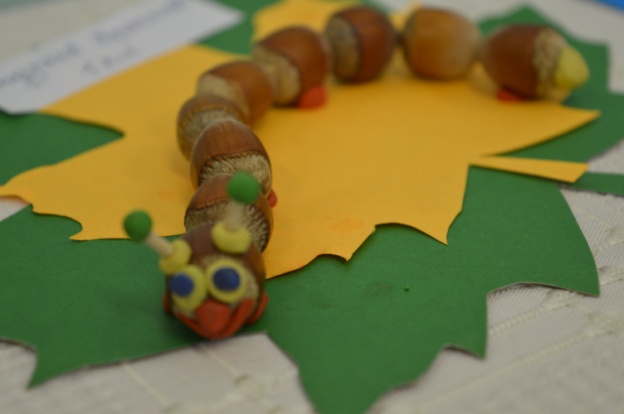 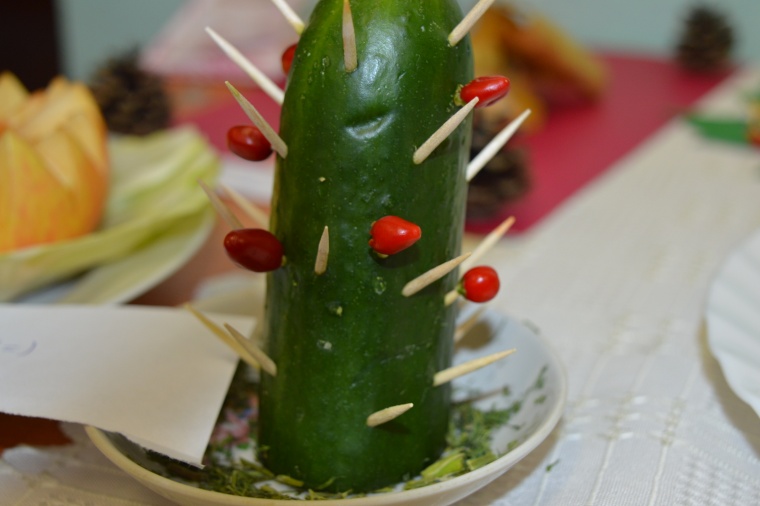 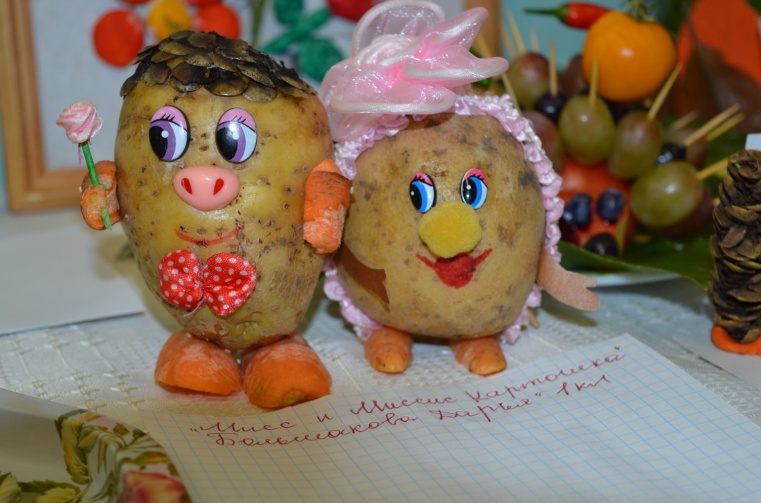 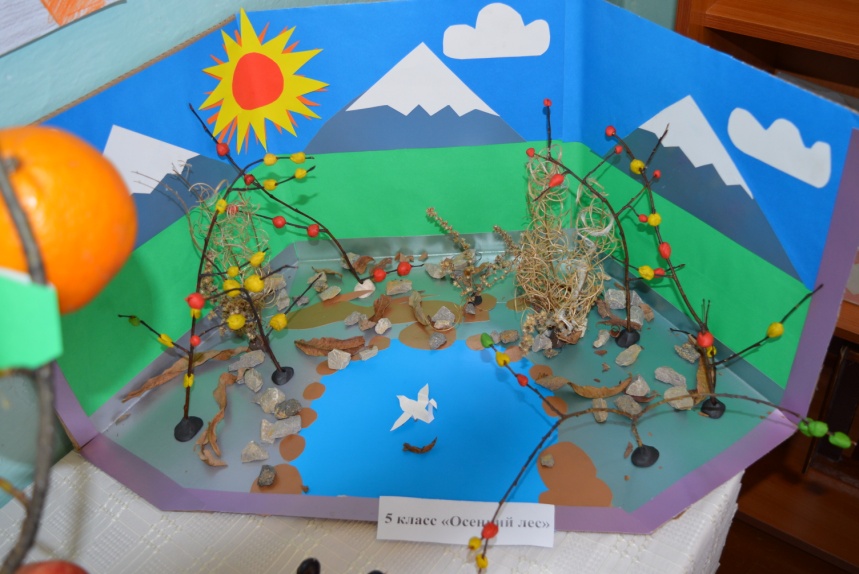 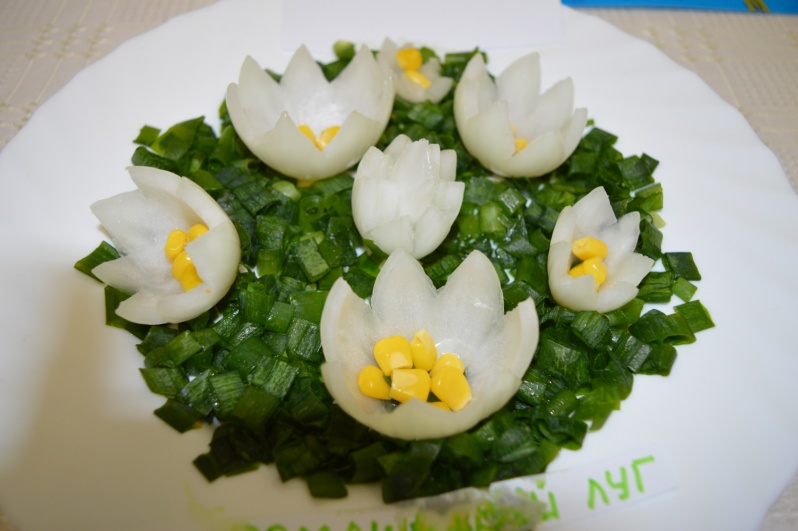 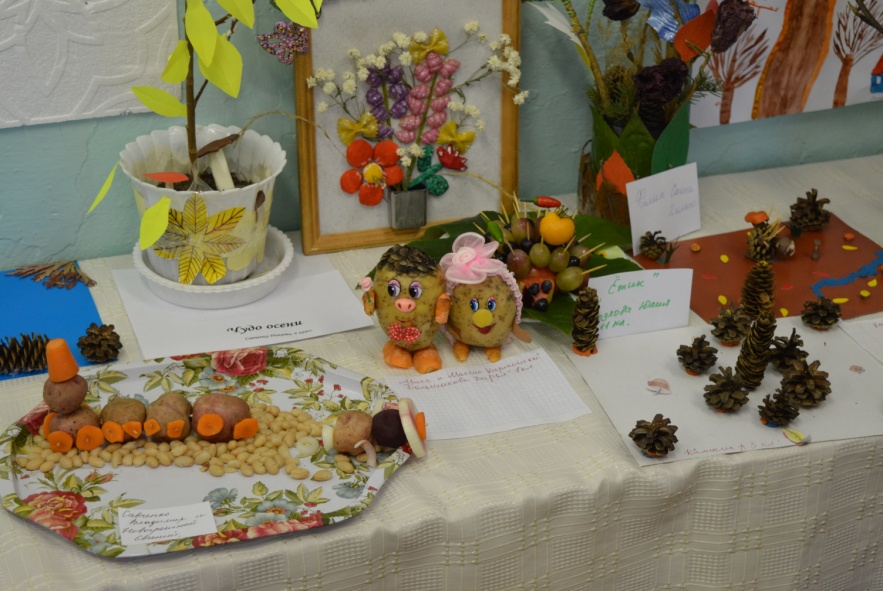 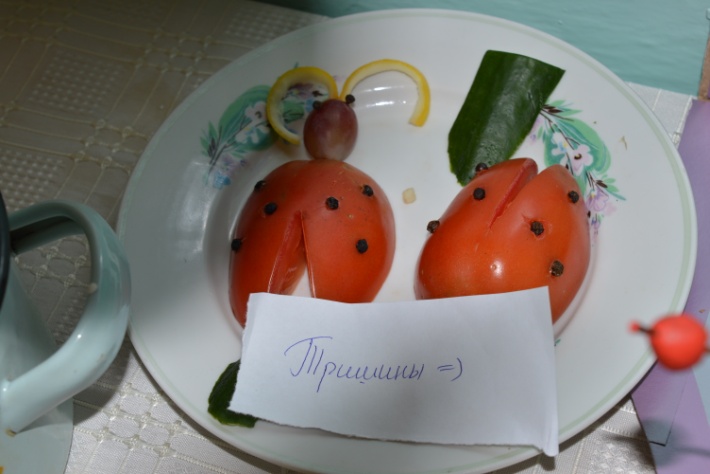 Конкурсы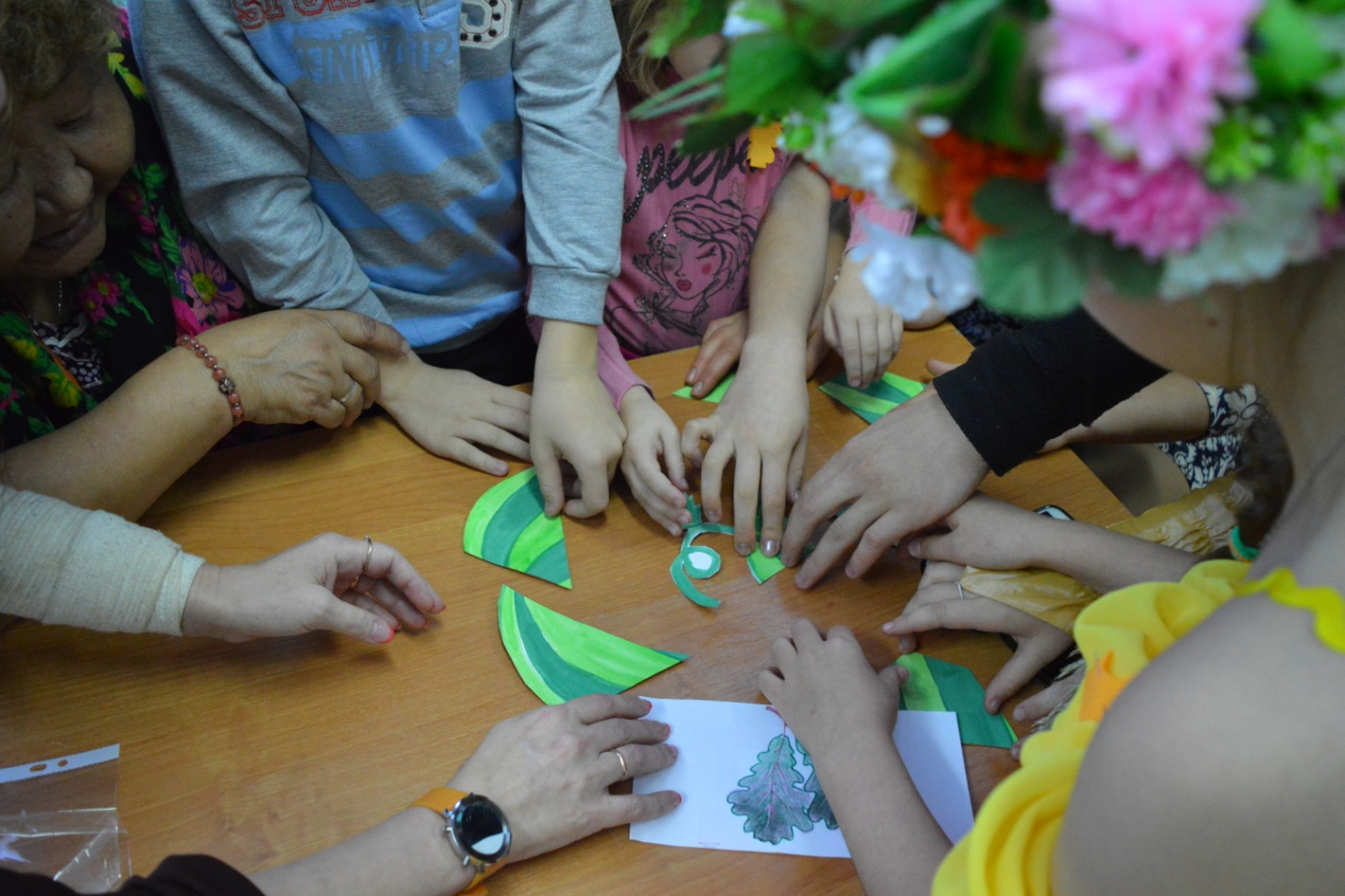 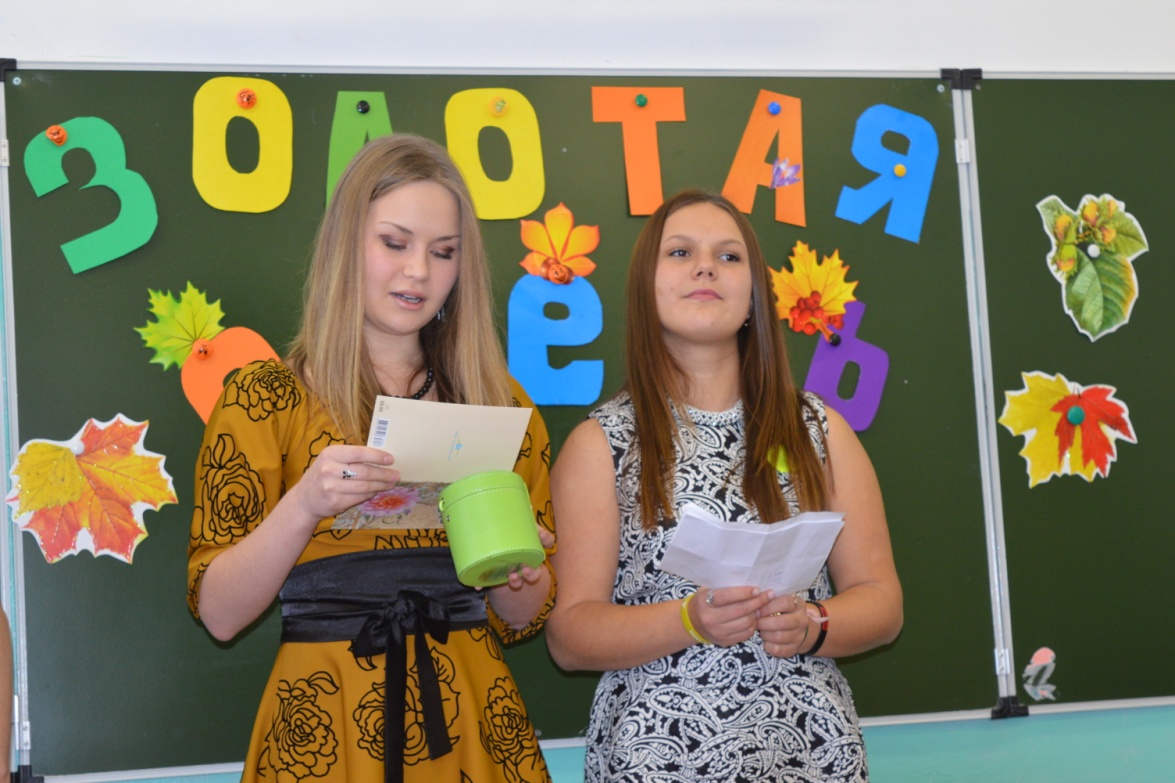 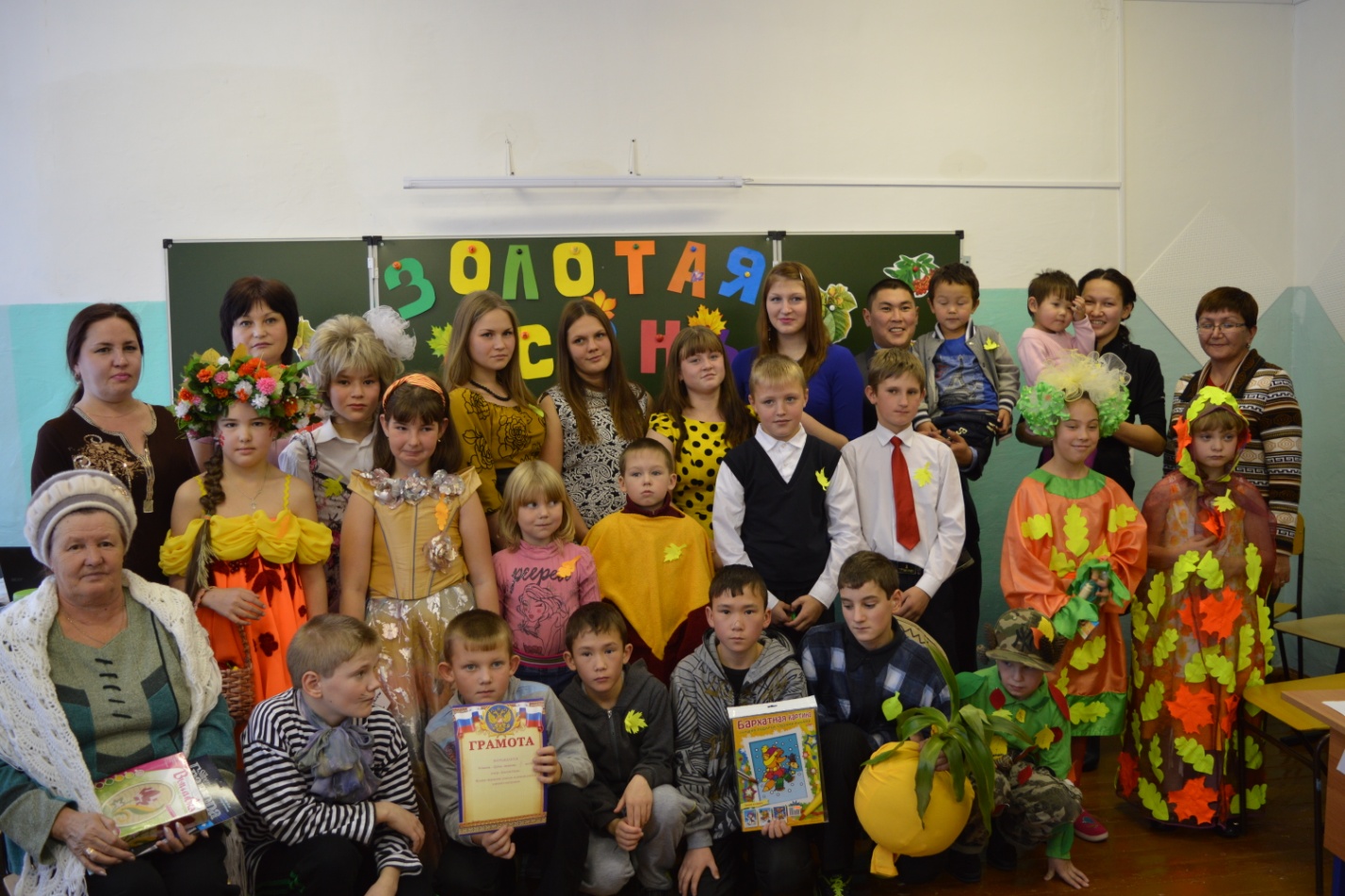 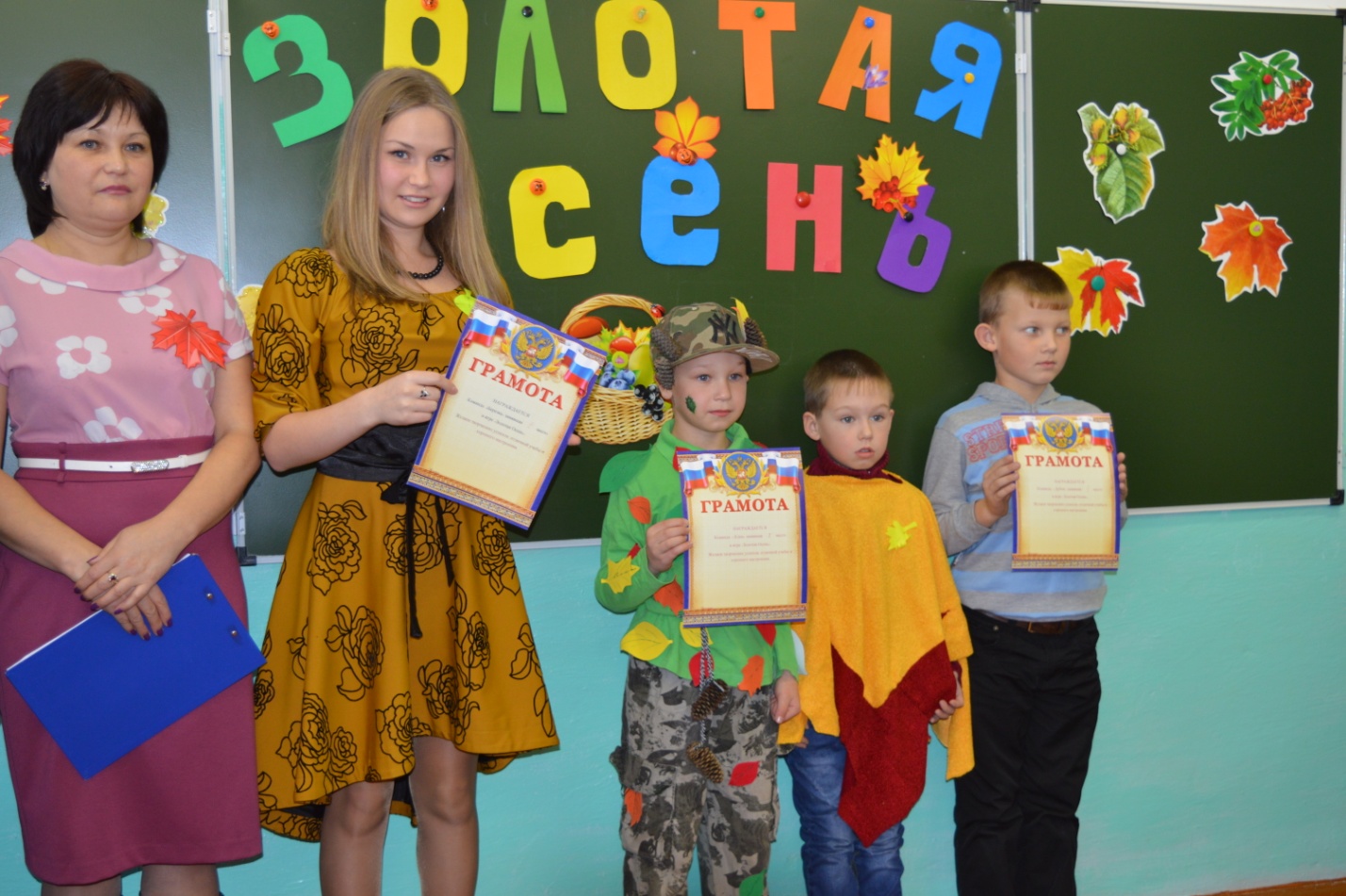 